   ?АРАР	                                                                     		                ПОСТАНОВЛЕНИЕ    01 март 2023 йыл                                    № 17                          01 марта 2023 года   Об отмене Постановления главы сельского поселения Староарзаматовский сельсовет муниципального района Мишкинский район Республики Башкортостан № 108 от 05.09.2019 года «Предоставление земельных участков, находящихся в муниципальной собственности муниципального образования или государственная собственность на которые не разграничена, гражданам для индивидуального жилищного строительства, ведения личного подсобного хозяйства в границах населенного пункта, садоводства, гражданам и крестьянским (фермерским) хозяйством его деятельности»            В соответствии с ч.2 ст.10.1 Закона Республики Башкортостан от 18.03.2005 № 162-з «О местном самоуправлении в Республике Башкортостан, ч.4 ст.7 Федерального закона от 06.10.2003 № 131-ФЗ «Об общих принципах организации местного самоуправления в Российской Федерации», Администрация сельского поселения Староарзаматовский сельсовет муниципального района Мишкинский район Республики Башкортостан п о с т а н о в л я е т:1.  Признать утратившим силу постановление главы сельского поселения Староарзаматовский сельсовет муниципального района Мишкинский район Республики Башкортостан № 108 от 05.09.2019 года «Предоставление земельных участков, находящихся в муниципальной собственности муниципального образования или государственная собственность на которые не разграничена, гражданам для индивидуального жилищного строительства, ведения личного подсобного хозяйства в границах населенного пункта, садоводства, гражданам и крестьянским (фермерским) хозяйством его деятельности».	2. Настоящее постановление обнародовать на информационном стенде в здании администрации сельского поселения Староарзаматовский сельсовет по адресу: д. Малонакаряково, ул. Ленина, д. 8 и на официальном сайте Администрации сельского поселения Староарзаматовский сельсовет муниципального района Мишкинский район Республики Башкортостан http://mishkan.ru/ в разделе Староарзаматовский сельсовет.	3. Контроль за исполнением настоящего постановления оставляю за собой.Глава сельского поселения                                                            С.Н.Саликов    БАШ?ОРТОСТАН РЕСПУБЛИКА¹ЫМИШК" РАЙОНЫМУНИЦИПАЛЬ РАЙОНЫНЫ*И(КЕ АРЗАМАТАУЫЛ СОВЕТЫАУЫЛ БИЛ"М"¹ЕХАКИМИ"ТЕ452346, 	Кесе Накаряк ауылы, Ленин урамы, 8 тел.: 2-41-25, 2-41-60ИНН 0237000798  ОГРН 1020201685052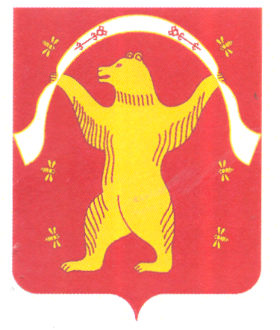 РЕСПУБЛИКА БАШКОРТОСТАНАДМИНИСТРАЦИЯСЕЛЬСКОГО ПОСЕЛЕНИЯСТАРОАРЗАМАТОВСКИЙСЕЛЬСОВЕТМУНИЦИПАЛЬНОГО РАЙОНАМИШКИНСКИЙ РАЙОНРЕСПУБЛИКИ БАШКОРТОСТАН452346, Малонакаряково, ул. Ленина, 8 тел.: 2-41-25; 2-41-60ИНН 0237000798  ОГРН 1020201685052